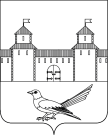  от  12.03.2015г.  № 47-пО порядке выдачи разрешений на проезд по автомобильным дорогам общего пользования города Сорочинска транспортных средств, осуществляющих перевозку тяжеловесных грузов.В целях недопущения перебоев в работе по обеспечению сырьем и материалами предприятий, учреждений, организаций города, для доставки которых требуются тяжеловесная транспортная техника, в соответствии с Федеральным  Законом  Российской Федерации № 131-ФЗ от 06 октября 2003 года «Об общих принципах организации местного самоуправления в Российской Федерации», Федеральным  законом от 08.11.2007 № 257-ФЗ «Об автомобильных дорогах и дорожной деятельности в Российской  Федерации и о внесении  изменений в отдельные законодательные акты Российской Федерации», статьей 14 Федерального закона от 10.12.1995г. № 196-ФЗ «О безопасности дорожного движения», Постановлением Правительства Российской Федерации от 16.11.2009 № 934 «О возмещении вреда, причиняемого транспортными средствами,  осуществляющими перевозки тяжеловесных  грузов по автомобильным дорогам Российской Федерации», Постановлением Правительства  Оренбургской области от 03 марта 2015 г. № 134-п «Об организации движения транспорта по автомобильным дорогам  общего пользования регионального и межмуниципального значения Оренбургской области в весенний период 2015 года», постановлением администрации города Сорочинска от 10.03.2015г. № 41-п  «Об ограничении движения транспортных средств по дорогам муниципального образования город Сорочинск Оренбургской области в весенний период 2015 года»,  руководствуясь статьями 31, 34 Устава муниципального образования город Сорочинск Оренбургской области, администрация города Сорочинска постановляет:1. Установить, что выдача разрешения для проезда по автомобильным дорогам  общего пользования  города Сорочинска транспортных средств, осуществляющих  перевозку тяжеловесных грузов, производится отделом ЖКХ, благоустройства, дорожного и транспортного хозяйства администрации  города Сорочинска после внесения  оплаты владельцами транспортных средств.2. Расчет размера вреда производится отделом по экономике администрации города Сорочинска Оренбургской области, в соответствии с постановлением Правительства Российской Федерации от 16.11.2009г. №934 "О возмещении вреда, причиняемого транспортными средствами, осуществляющими перевозки тяжеловесных грузов по автомобильным дорогам Российской Федерации" 3. Средства, поступившие в счет возмещения вреда, причиняемого автотранспортными средствами, осуществляющими перевозку тяжеловесных грузов по автомобильным дорогам общего пользования местного значения муниципального образования город Сорочинск зачисляются в доход городского бюджета.4. Настоящее постановление вступает в силу с момента официального опубликования в газете «Сорочинский вестник» и подлежит размещению на Портале администрации г. Сорочинска Оренбургской области.5. Контроль за исполнением  настоящего постановления возложить  на заместителя главы администрации по оперативному  управлению муниципального хозяйства А.А.Богданова.Глава администрации                                                                      Т.П.Мелентьевагорода Сорочинска Разослано: в дело, прокуратуре, Богданову А.А., отделу экономики, финансовому отделу города Сорочинска.Администрация города Сорочинска Оренбургской областиП О С Т А Н О В Л Е Н И Е 